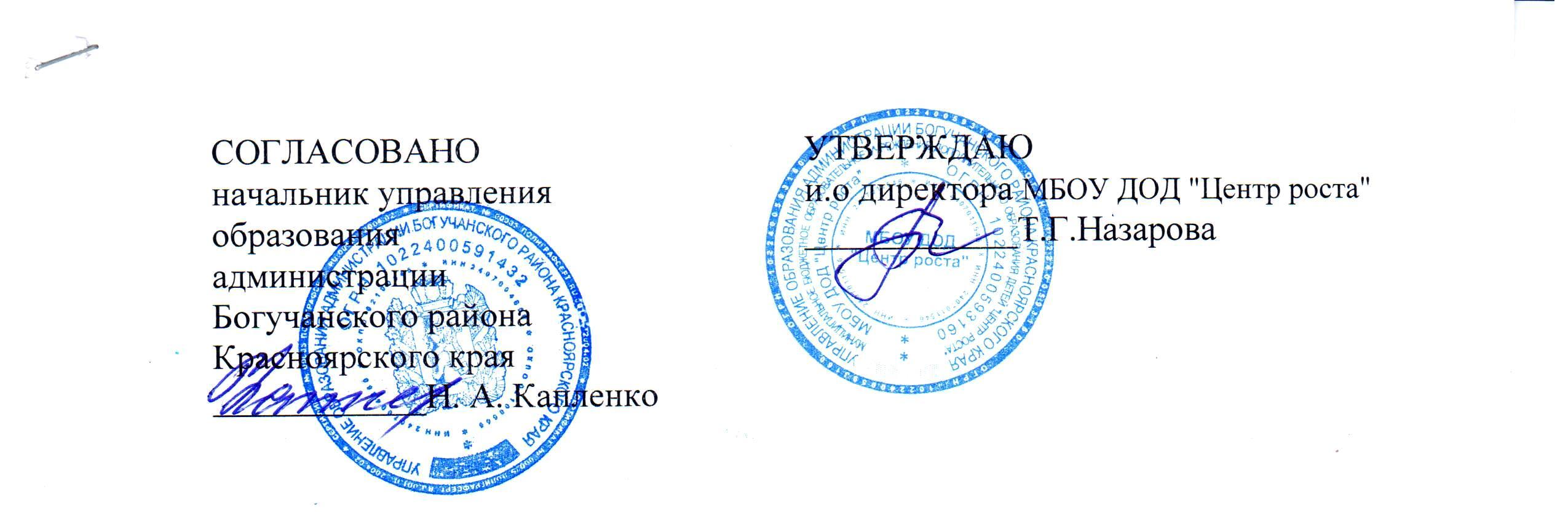 ПОЛОЖЕНИЕо районном творческом конкурсе«Мастерская Деда Мороза»I. Общие положения1.1. Организаторы 1.1.1. Настоящее Положение определяет порядок проведения творческого конкурса «Мастерская Деда Мороза».1.1.2. Организатором конкурса  является МБОУ ДОД «Центр роста».II. Цель и задачи.2.1. Цель – реализация творческого потенциала детей,  педагогов и родителей. 2.2. Задачи: - развитие личности ребенка, предоставление возможности для самовыражения, самореализации посредством прикладного и изобразительного искусства в соответствии с требованиями ФГОС;- развитие художественного творчества детей, юношества и взрослых.III.  Предмет и участники Конкурса3.1. Предметом Конкурса являются работы участников по номинациям.3.2. Для участия в конкурсе приглашаются все желающие, возраст участников не ограничен. Возрастные категории:от 4-х  – до 6-ти летот 7-ми до 9 –ти летот 10-ти  – до 13-ти летот 14-ти – до 17-ти летот 18-ти и старшеНоминации конкурса:-  «Ёлочная игрушка»;-  «Герои новогодних и зимних сказок»;-  «Символ 2022 года»;-  «Сибирский колорит» (работы, посвященные истории родного села, района, края. Интересные истории, легенды, сказания, выраженные средствами ДПИ и изобразительного искусства).IV. Условия, порядок и сроки проведения4.1. На выставку-конкурс принимаются индивидуальные и коллективные работы (до 3-х человек). Каждый участник может предоставить не более 1 работы, в каждой номинации,  выполненной в любых направлениях и техниках декоративно-прикладного и изобразительного творчества. Работы могут быть как объемными, так и плоскостными. 4.2. Работы, выполненные из макарон, крупы, предметы, связанные спицами и крючком, деревья из бисера оцениваться не будут.4.3. Для участия в выставке-конкурсе необходимо до 15 декабря включительно предоставить:1.  Заявку (Приложение №1);2. Работу, оформленную согласно требованиям.4.4. Конкурс проводится в «Центре роста»  с 20 декабря  2021 г. по 12 января  2022 г.  Работы принимаются по адресу: с. Богучаны, ул. Космонавтов д.12. V. Подведение итогов5.1. Критерии отбора экспонатов. К участию в конкурсе  допускаются работы, аккуратно и эстетично оформленные. Изделия должны быть на устойчивой подставке,  подвесные - с крепежом.  К каждой работе с внутренней стороны должен быть хорошо прикреплен паспорт (Приложение 2). На лицевой стороне творческой работы должна быть прикреплена этикетка, в которой указывается номинация, название работы, техника изготовления, материалы, имя и возраст автора (Приложение №3).При несоблюдении данных критериев  работы к конкурсу не допускаются.5.2. Эксперты оценивают работы на закрытом совещании простым голосованием по оценочным листам с максимальной 5-балльной оценкой. Решение экспертной комиссии оформляется протоколом и обжалованию не подлежит. Победители выставки определяются по  возрастным группам. Эксперты оставляют за собой право присуждать не все призовые места. Критерии оценки представленных работ:инновационность идеи;оригинальность композиции;разнообразие используемых материалов;уровень художественного и технического исполнения;качество и эстетика оформления.Победители выставки  награждаются дипломами. Фотографии лучших работ будут выставлены  на сайте  «Центра роста». Координатор выставки-конкурса –  Туфлякова Светлана Андреевна (89080254897).Приложение №1 Заявка* на участие в  творческом Конкурсе «Мастерская Деда Мороза»Приложение №2Технический паспорт изделия**Внимание! Заявку, технический паспорт и этикетку изделия необходимо составить в печатном виде, строго соблюдая перечень и порядок изложенной в образце информации.Приложение №3Этикетка изделия: Пример заполнения этикетки:№ п/пФ.И.участника КонкурсаПоселок,  учреждение, класс (объединение)Название работыВозрастЭлектронный адресКонтактный телефон и Ф.И.О. руководителя1.2.Ф.И.  участника КонкурсаВозрастНазвание конкурсной работыМатериал и техника исполненияРазмер и год исполненияПоселок, учреждение, класс (объединение)Контактный телефонЭлектронная почта